ГУБИТЕЛЬНАЯ СИГАРЕТА 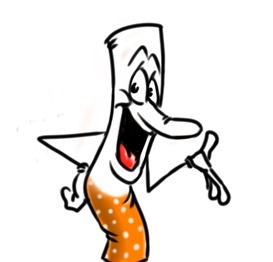 Подсчитано, что:- Каждую минуту на земном шаре выкуривают более 30 тыс. папирос и сигарет, а одна выкуренная сигарета сокращает жизнь на 5-6 минут.- Каждые 10 секунд еще один человек в мире умирает в результате потребления табака.- Каждый день по причинам, связанным с курением, в мире умирает 750 тыс. человек. Отказ от этой привычки даже в зрелом и пожилом возрасте окупается сполна. Уже через 8 часов уровень кислорода в крови возвращается к норме, через 48 часов человек обретает обоняние и вкус, через 6 месяцев проходят бронхиты, через год вдвое уменьшается возможность умереть от ишемической болезни сердца. А через 5 лет в 2 раза сокращается вероятность заболеть раком легких или гортани.Согласно прогнозам ВОЗ, к 2020 году табак станет главной причиной смертей и заболеваний, ежегодно убивая более 10 миллионов людей. Во всемирном масштабе это будет вызывать больше смертей, чем туберкулез, материнская смертность, дорожно-транспортные происшествия, самоубийства и убийства, вместе взятые.К 2020 году при сохранении нынешних тенденций табак будет вызывать 12% смертей в мире.Чем вредно курение?В первую очередь страдают органы дыхания: 98% смертей от рака гортани, 96% смертей от рака легких, 75% смертей от хронического бронхита. Табачный дым содержит более 4000 химических соединений, более сорока из которых вызывают рак, а также несколько сотен ядов, включая никотин, цианид, мышьяк, формальдегид, углекислый газ, окись углерода, синильную кислоту и т.д. В сигаретном дыме присутствуют радиоактивные вещества: полоний, свинец, висмут. Пачка сигарет в день – это около 500 рентген облучения за год! Температура тлеющей сигареты 700-800 градусов! Легкие курильщика со стажем – черная, гниющая масса.He все знают, что 25% умерших от ишемической болезни сердца погубили себя курением. Кроме легких и гортани, сильнейший удар наносится по сердцу и сосудам. После каждой выкуренной сигареты увеличивается давление крови, повышается содержание в ней холестерина. Курение усиливает риск развития атеросклероза.Особенно часто у курящих людей страдают артерии ног. Из-за нарушения регуляции происходит устойчивый спазм сосудов. Их стенки смыкаются, и кровообращение мышц затрудняется. Болезнь называется перемежающейся хромотой. Она проявляется в том, что во время ходьбы внезапно начинается резкая боль в ногах, которая проходит через пару минут, но вскоре опять возобновляется. Недостаток кровоснабжения сказывается и на состоянии тканей ног. В них из-за недостатка кислорода постепенно развивается омертвление (гангрена). Огромное количество людей потеряли ноги из-за курения.Никотин - один из сильнейших известных ядов широко используется в хозяйстве. После проникновения сигаретного дыма в легкие, никотин попадает в мозг уже через семь секунд. Постоянное и длительное курение табака приводит к преждевременному старению. Нарушение питания тканей кислородом, спазм мелких сосудов делают характерной внешность курящего - желтоватый оттенок белков глаз и кожи, преждевременное ее увядание. Кроме того, при курении появляется заметный запах изо рта, воспаляется горло, краснеют глаза. И Вас это не волнует?!Никотин утяжеляет течение ряда болезней, таких как гипертоническая болезнь, гастрит и многие другие. При таких заболеваниях, как язвенная болезнь, тромбофлебит, инфаркт миокарда, выздоровление без отказа от курения невозможно! Среди курильщиков чаще встречается язва желудка и двенадцатиперстной кишки. Более того, опасность летального исхода у курящих с язвенной болезнью выше, чем у некурящих. Пагубно влияя на половые железы, никотин способствует развитию у мужчин половой слабости - импотенции. Поэтому лечение начинают с того, что больному предлагают прекратить курение.Особенно вреден никотин беременным, так как это приводит к рождению слабых, с низким весом детей - повышается заболеваемость и смертность детей в первые годы жизни. После выкуренной беременной женщиной сигареты, наступает спазм кровеносных сосудов плаценты, и плод находится в состоянии кислородного голодания несколько минут! При регулярном курении во время беременности плод находится в состоянии хронической кислородной недостаточности практически постоянно. Следствие этого - задержка внутриутробного развития плода. Курящая беременная подвергает себя повышенному риску возможного выкидыша, рождения мертвого ребенка. Курением женщина губит не только себя, но и близких Вам людей, возможно, своих же детей. Вторичный дым, или, как еще говорят - пассивное (вынужденное) курение, или вынужденное курение, может быть причиной сердечных заболеваний, рака легких, астмы, бронхита. Не лишайте здоровья ни в чем неповинных людей! Не курите при некурящих, особенно при детях! «Легкие», «супер легкие» сигареты: за и против.Мы часто слышим «легкие», «супер легкие» сигареты – это все уловка рекламы. На самом деле их действие на организм человека одинаково, и это не зависит от легкости, крепости сигарет.При переходе на сигареты с пониженным содержанием вредных веществ увеличивается число выкуриваемых сигарет, что может свести на нет любые преимущества изделий с низким содержанием смол и никотина и увеличивает риск для здоровья.Не существует безопасной сигареты и безопасного уровня куренияЕдинственным наиболее эффективным способом снижения опасности для Вашего здоровья остается прекращение курения. 